23.04.2024 Завтрак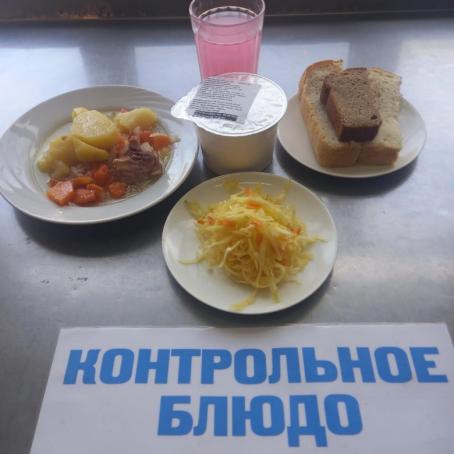 23.04.2024 Обед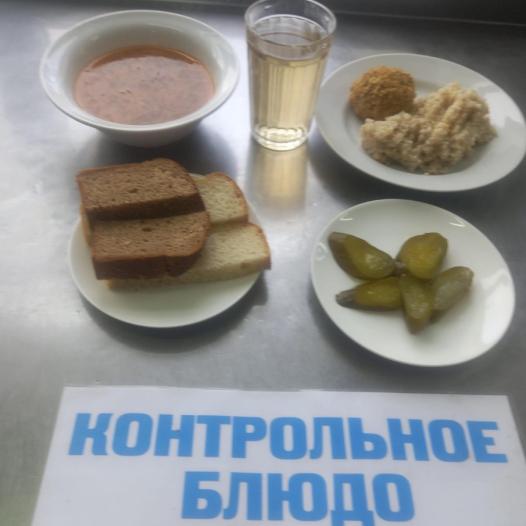 